لینک زیر سایت مربوطهعکسایمیلتلفنسابقه کاری( سال)سطحتحصیل اتنام و نام خانوادگیواحد سازمانیhttps://po.skums.ac.ir/pagemain1/fa/1/form/pId 9572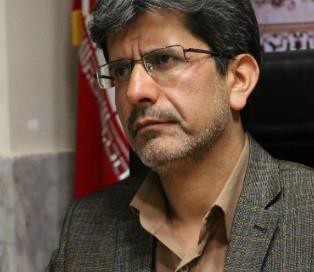 3333458028دکتری بیوشیمی بالینیدکتر محمد حسین اعرابیرئیس دانشگاهhttps://mdr.skums.ac.ir/pagetosee/fa/3/form/pId 1050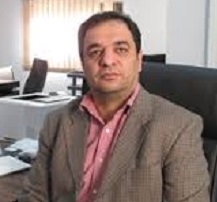 3333474926دکترای تخصصی (PhD) / انفورماتیک پزشکیدکتر شهرام طهماسبیانمعاون توسعه مدیریت منابع و برنامهریزیhttps://edu.skums.ac.ir/pageAmoozesh/fa/4/for m/pId23846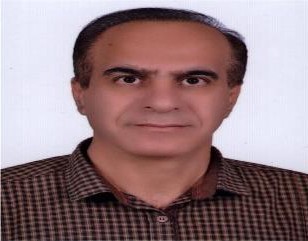 dehgan_morteza.yaho o.com3333290720دکتری تخصصی ارتوپدیدکتر مرتضی دهقانمعاون آموزشیhttps://research.skums.ac.ir/pagePajohesh/fa/38/form/pId1297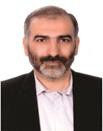 omranism@yahoo.co m3334241413دکتری تخصصی حشرهشناسی و مبارزه باناقلیندکتر سید محمد عمرانیمعاونتحقیقات و فناوریhttps://student.skums.ac.ir/pageDaneshjoo/fa/9/ form/pId32704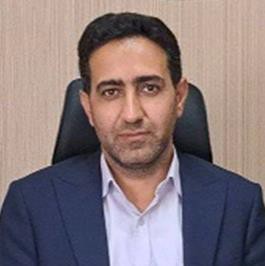 Fazel.health@gmail.c om3333565310دکتر مهندسی بهداشت محیطدکتر فاضل محمدی مقدممعاون دانشجویی و فرهنگیhttps://medcare.skums.ac.ir/pageDarman/fa/10/f orm/pId158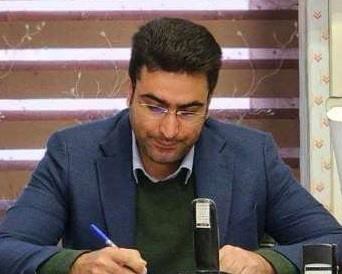 darman@skums.ac.ir322873304دکتری تخصصی جراحی مغز و اعصابدکتر علی مختاریمعاون درمانhttps://health.skums.ac.ir/pageBehdasht/fa/19/f orm/pId28606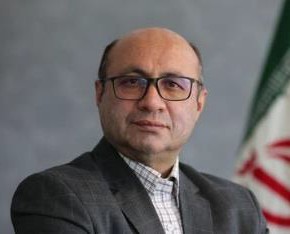 zamen_a@yahoo.com3333790728دکتری تخصصی بیماریها یکودکاندکتر علی ضامن صالحی فردمعاون بهداشتhttps://fdo.skums.ac.ir/pageGhazaVaDaroo/fa/5/ form/pId3010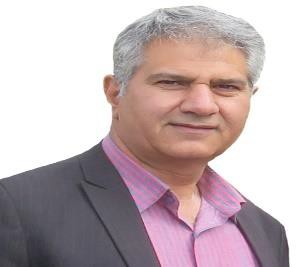 daroo@skums.ac.ir3333291030دکتری تخصصی داروساز یدکتر رضا محمدیمعاون غذا و داروhttps://skums.ac.ir/Index.aspx?tempname=ems&l ang=1&sub=80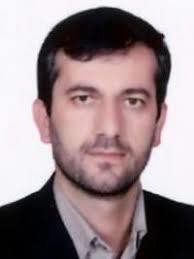 3222947224دکتری پزشکیدکتر محمود شمسی پوررئیس سازمان اورژانس پیش بیمارستانیاستان